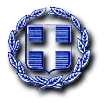 ΕΛΛΗΝΙΚΗ ΔΗΜΟΚΡΑΤΙΑ	Ραφήνα, 31-7-2020ΝΟΜΟΣ ΑΤΤΙΚΗΣ	Αρ. Πρωτ.: 11563ΔΗΜΟΣ ΡΑΦΗΝΑΣ-ΠΙΚΕΡΜΙΟΥ		ΠΡΟΣ: ΜΕΛΗ ΟΙΚΟΝΟΜΙΚΗΣΤαχ. Δ/νση: Αραφηνίδων Αλών 12	  	ΕΠΙΤΡΟΠΗΣΤαχ. Κωδ.: 19009 Ραφήνα                                    Fax:  22940-23481                                                                           ΠΡΟΣΚΛΗΣΗ ΣΕ ΣΥΝΕΔΡΙΑΣΗΑΡ. 36Η Πρόεδρος της Οικονομικής Επιτροπής του Δήμου Ραφήνας - Πικερμίου, σας καλεί σε διά περιφοράς συνεδρίαση της Οικονομικής Επιτροπής την Τρίτη 4 Αυγούστου 2020 και από ώρα 10 π.μ. έως 11 π.μ.  με ενημέρωση των μελών διά τηλεφώνου, προκειμένου να συζητηθούν και να ληφθούν αποφάσεις για τα παρακάτω θέματα:  Λήψη απόφασης περί έγκρισης πρακτικού αποσφράγισης και αξιολόγησης οικονομικών προσφορών των υπ’ αριθ. 83032 και 83036 ηλεκτρονικών διαγωνισμών για την προμήθεια απορριμματοφόρου οχήματος και οχήματος μεταφοράς κοντέινερ τύπου γάντζου και κατακύρωση προσωρινού αναδόχου.Λήψη απόφασης περί έγκρισης πρακτικού ΙΙΙ της Επιτροπής Διενέργειας Διαγωνισμών και Αξιολόγησης Προσφορών που αφορά στην «Προμήθεια Ειδικού Εξοπλισμού Λειτουργίας και Λογισμικού Ενίσχυσης των Παρεχόμενων Υπηρεσιών Λειτουργίας των Παιδικών Σταθμών και του ΚΔΑΠ που λειτουργούν υπό την εποπτεία του Ν.Π.Δ.Δ Κοινωνικής Μέριμνας & Προσχολικής Αγωγής Δήμου Ραφήνας-Πικερμίου με δ.τ. «Φίλιππος Καβουνίδης».Λήψη απόφασης περί α) ορισμού οριστικού αναδόχου στην «Προμήθεια Αδρανών Υλικών για συντηρήσεις Δικτύου Ύδρευσης», Ομάδα Β’ «Δημοτική Ενότητα Πικερμίου», β) Επανάληψης των διαδικασιών της υπ’ αριθ. 5778/28-04-2020 Διακήρυξης στην «Προμήθεια Αδρανών Υλικών για συντηρήσεις Δικτύου Ύδρευσης», Ομάδα Α’ «Δημοτική Ενότητα Ραφήνας», με τους ίδιους όρους. Λήψη απόφασης περί έγκρισης μελέτης για το έργο «ΑΝΑΠΛΑΣΗ-ΔΙΑΜΟΡΦΩΣΗ ΚΟΙΝΟΧΡΗΣΤΟΥ ΧΩΡΟΥ ΣΤΟ ΟΤ 192 ΣΤΗ ΔΙΩΝΗ».Λήψη απόφασης περί έγκρισης πρωτοκόλλου προσωρινής και οριστικής παραλαβής του έργου «Στεγανοποίηση-Καθαρισμός –Απολύμανση δεξαμενών 2017» λόγω παρέλευσης του  15μήνου και επιστροφή των εγγυήσεων.Λήψη απόφασης περί έγκρισης 12ης αναμόρφωσης προϋπολογισμού οικ. έτους 2020.Η ΠΡΟΕΔΡΟΣ                                              ΤΣΕΒΑ -ΜΗΛΑ ΔΗΜΗΤΡΑ